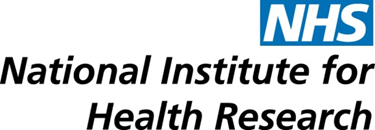 Theme 2 Public and Patient Involvement PlanThis document outlines the Public & Patient Involvement (PPI) plan for Theme 2: Improving the behavioural impact of communications. This theme focuses on the need to pre-empt and guide behavioural responses of the public during major incidents and emergencies. Current research strands include:Strand 1 focuses on the likely reactions, information needs and appropriate communication strategies for groups who may be particularly vulnerable during an emergency. This currently involves one main project which focuses on age-related risk factors in the context of pandemic influenza (vulnerable populations project). Strand 2 considers the issue of how best to reduce the problem of widespread non-adherence to prophylactic medication during a crisis. This currently involves one main project that explores factors influencing intentions to adhere to prophylactic medicine/advice (medical adherence project).Strand 3 focuses on developing an evidence-based risk and crisis communication strategy to promote protective health behaviours in nuclear emergencies. This currently involves one main project that is identifying facilitators and barriers to people engaging with pre-incident information (nuclear emergencies project).Strand 4 focuses on risk perception and behaviour change to deliver the sustained resilience of crowded places. This involves one main project (starting in September 2017) that will test academic and practitioner assumptions about the positive influences of simulation training on preparedness and response (crowded places project).Strand 5 assesses the impact of communication on the uptake of emergency first-aid training (first-aid project). This involves one main project (starting in September 2017) that will test the impact of risk communication on public knowledge, confidence and intention to engage in emergency first-aid training (first-aid project).This plan will guide PPI activity for Theme 2 research projects. We will review this plan regularly, as new projects start and based on feedback from the HPRU central management, our researchers and the members of the public who take part in the activities.In line with EPR HPRU PPI policy, this plan only focuses on activities where the public are actively involved in our research projects and does not include public engagement or research dissemination activities.The activities we will engage in in order to pursue this plan are outlined in the table below:PPI activityAimScheduleIndicators of success Completion/OutcomeVulnerable populations projectVulnerable populations projectVulnerable populations projectVulnerable populations projectA kick-off brain-storming session with older adultsTo identify key assets/potential vulnerabilities, information needs and possible barriers to engaging in protective behaviour that we should study further. To identify ways to recruit research participants25 Nov 2014Additional information about assets/potential vulnerabilities, information needs and barriers/enablers to following public health advice identifiedNew ways to recruit research participants identifiedCompleted. This workshop was conducted very early in the research cycle to identify/prioritise topics for our first vulnerable population project. This activity confirmed that pandemic influenza was a topic of concern for older adults. This in turn supported recruitment for the project, as following this successful PPI activity the U3A (who hosted the workshop) offered to advertise our call for participants via their mailing list.PPI workshops 1 & 2 with older adultsTo obtain feedback on literature review findingsTo discuss and obtain feedback on research plans24 May 2016 (U3A)4 July 2016 (Age UK) Public feedback indicates that (1) aims were clearly explained and they were given sufficient opportunity to express their views, (2) they found the involvement interesting, and (3) they would be willing to be involved in future research activitiesResearcher feedback indicates that this workshop supported or changed research plansCompleted. These workshops confirmed the suitability of scenario driven focus groups and fed into the design of research materials (for example, by identifying the need to define pandemic influenza for a population group more used to the term epidemic). Additionally, whilst memories and experiences of pandemic influenza varied greatly, workshop participants were unequivocal that discussing pandemic influenza would not cause distress to older adults.  This consultation was integral to developing the ethics application for this project.PPI activityAimScheduleIndicators of success Completion/OutcomePPI workshop 4 with older adultsTo obtain feedback on our interpretation of research findingsTo obtain advice on research dissemination activitiesPost data collectionOctober 2017Public feedback indicates that (1) aims were clearly explained and they were given sufficient opportunity to express their views, (2) they found the involvement interesting, and (3) they would be willing to be involved in future research activitiesResearcher feedback indicates that this workshop supported or changed research interpretation.New avenues for research dissemination identifiedFuture activityNon-adherence projectNon-adherence projectNon-adherence projectNon-adherence projectNon-adherence projectPPI workshop 1 with general publicTo obtain feedback on literature review findingsTo discuss and obtain feedback on research plansTo obtain feedback on the suitability of research tools (including research scenarios and vignettes development) for use with participants in the intervention development and testing21 Nov 2015Public feedback indicates that (1) aims were clearly explained and they were given sufficient opportunity to express their views, (2) they found the involvement interesting, and (3) they would be willing to be involved in future research activitiesResearcher feedback indicates that this workshop supported or changed research plansPublic feedback indicates that research tools are appropriate for use or provides sufficient information to support the development of more appropriate toolsCompleted. This workshop involved members of the public at the design stage of this study to review research questions, information sheets and all research materials (e.g. vignettes and questionnaires). Their input helped us to improve the clarity and readability of these materials. This PPI panel also reviewed our recruitment strategy: following their suggestion on how to increase recruitment rates, we decided to offer appropriate financial incentives to each study participant.PPI workshop 2To obtain feedback on findings from first experimental studyTo discuss and obtain feedback on design of communication intervention for the next stage of the research (second experimental study)2017Multiple round of consultations as neededPublic feedback indicates that (1) aims were clearly explained and they were given sufficient opportunity to express their views, (2) they found the involvement interesting, and (3) they would be willing to be involved in future research activitiesResearcher feedback indicates that this workshop supported or changed research plansFuture activityPPI workshop 3To obtain feedback on our interpretation of research findingsTo obtain advice on research dissemination activities2018Public feedback indicates that (1) aims were clearly explained and they were given sufficient opportunity to express their views, (2) they found the involvement interesting, and (3) they would be willing to be involved in future research activitiesResearcher feedback indicates that this workshop supported or changed research interpretation.New avenues for research dissemination identifiedFuture activityNuclear emergencies projectNuclear emergencies projectNuclear emergencies projectNuclear emergencies projectNuclear emergencies projectPPI focus groupTo obtain feedback on priority discussion points for focus groupsTo identify ways to recruit participantsAugust 2017Identification of key areas of concern for potential participants living in radius of nuclear facilitiesIdentification of gatekeeper or key group for participant recruitmentFuture Activity